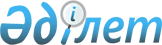 Об утверждении Правил субсидирования обязательных пенсионных взносов получателям социальных выплат на случай потери дохода в связи с уходом за ребенком по достижении им возраста полутора лет из Государственного фонда социального страхования
					
			Утративший силу
			
			
		
					Приказ Министра здравоохранения и социального развития Республики Казахстан от 18 декабря 2014 года № 330. Зарегистрирован в Министерстве юстиции Республики Казахстан 16 января 2015 года № 10091. Утратил силу приказом Заместителя Премьер-Министра - Министра труда и социальной защиты населения Республики Казахстан от 9 июня 2023 года № 213.
      Сноска. Утратил силу приказом Заместителя Премьер-Министра - Министра труда и социальной защиты населения РК от 09.06.2023 № 213 (вводится в действие с 01.07.2023).
      Сноска. Заголовок - в редакции приказа Министра труда и социальной защиты населения РК от 28.12.2022 № 528 (вводится в действие с 01.01.2023).
      Примечание РЦПИ!
      Вводится в действие с 1 января 2015 года.
      В соответствии с подпунктом 9-2) статьи 7 Закона Республики Казахстан "О пенсионном обеспечении в Республике Казахстан" ПРИКАЗЫВАЮ:
      Сноска. Преамбула - в редакции приказа Министра труда и социальной защиты населения РК от 28.12.2022 № 528 (вводится в действие с 01.01.2023).


      1. Утвердить прилагаемые Правила субсидирования обязательных пенсионных взносов получателям социальных выплат на случай потери дохода в связи с уходом за ребенком по достижении им возраста полутора лет из Государственного фонда социального страхования.
      Сноска. Пункт 1 - в редакции приказа Министра труда и социальной защиты населения РК от 28.12.2022 № 528 (вводится в действие с 01.01.2023).


      2. Департаменту социального обеспечения и социального страхования обеспечить:
      1) государственную регистрацию настоящего приказа в Министерстве юстиции Республики Казахстан;
      2) в течение десяти календарных дней после государственной регистрации настоящего приказа в Министерстве юстиции Республики Казахстан направление на официальное опубликование в официальных средствах массовой информации и информационно-правовой системе "Әділет";
      3) размещение настоящего приказа на интернет-ресурсе Министерства здравоохранения и социального развития Республики Казахстан.
      3. Контроль за исполнением настоящего приказа возложить на вице-министра здравоохранения и социального развития Республики Казахстан Жакупову С.К.
      4. Настоящий приказ вводится в действие с 1 января 2015 года и подлежит официальному опубликованию. Правил субсидирования обязательных пенсионных взносов получателям социальных выплат на случай потери дохода в связи с уходом за ребенком по достижении им возраста полутора лет из Государственного фонда социального страхования
      Сноска. Заголовок - в редакции приказа Министра труда и социальной защиты населения РК от 28.12.2022 № 528 (вводится в действие с 01.01.2023).
      Сноска. Правила в редакции приказа Министра здравоохранения и социального развития РК от 12.01.2016 № 11 (вводится в действие с 01.03.2016). Глава 1. Общие положения
      Сноска. Заголовок главы 1 в редакции приказа Министра труда и социальной защиты населения РК от 21.08.2019 № 443 (вводится в действие по истечении десяти календарных дней после дня его первого официального опубликования).
      1. Настоящие Правила субсидирования обязательных пенсионных взносов получателям социальных выплат на случай потери дохода в связи с уходом за ребенком по достижении им возраста полутора лет из Государственного фонда социального страхования (далее – Правила) разработаны в соответствии с подпунктом 9-2) статьи 7 Закона Республики Казахстан "О пенсионном обеспечении в Республике Казахстан" (далее – Закон о пенсионном обеспечении) и определяют порядок субсидирования обязательных пенсионных взносов за счет бюджетных средств получателям социальных выплат на случай потери дохода в связи с уходом за ребенком по достижении им возраста полутора лет года из Государственного фонда социального страхования.
      Сноска. Пункт 1 - в редакции приказа Министра труда и социальной защиты населения РК от 28.12.2022 № 528 (вводится в действие с 01.01.2023).


      2. В настоящих Правилах используются следующие основные понятия:
      1) Государственная корпорация "Правительство для граждан" (далее – Государственная корпорация) – юридическое лицо, созданное по решению Правительства Республики Казахстан для оказания государственных услуг, услуг по выдаче технических условий на подключение к сетям субъектов естественных монополий и услуг субъектов квазигосударственного сектора в соответствии с законодательством Республики Казахстан, организации работы по приему заявлений на оказание государственных услуг, услуг по выдаче технических условий на подключение к сетям субъектов естественных монополий, услуг субъектов квазигосударственного сектора и выдаче их результатов услугополучателю по принципу "одного окна", а также обеспечения оказания государственных услуг в электронной форме, осуществляющее государственную регистрацию прав на недвижимое имущество по месту его нахождения;
      2) единый накопительный пенсионный фонд – юридическое лицо, осуществляющее деятельность по привлечению пенсионных взносов и пенсионным выплатам; 
      3) уполномоченный государственный орган по установлению размеров бюджетных субсидий (далее – уполномоченный орган) – территориальные подразделения ведомства центрального исполнительного органа;
      4) Государственный фонд социального страхования (далее – Фонд) – юридическое лицо, производящее аккумулирование социальных отчислений, назначение и осуществление социальных выплат участникам системы обязательного социального страхования, за которых производились социальные отчисления и в отношении которых наступил случай социального риска, включая членов семьи-иждивенцев в случае потери кормильца;
      5) субсидирование обязательных пенсионных взносов – форма государственной поддержки получателей социальных выплат на случай потери дохода в связи с уходом за ребенком по достижении им возраста полутора лет из Фонда, используемая для перечисления дополнительно установленных Законом о пенсионном обеспечении обязательных пенсионных взносов в единый накопительный пенсионный фонд;
      6) агент по уплате обязательных пенсионных взносов (далее – агент) – физическое или юридическое лицо, включая иностранное юридическое лицо, осуществляющее деятельность в Республике Казахстан через постоянное учреждение, а также филиалы, представительства иностранных юридических лиц, исчисляющие, удерживающие (начисляющие) и перечисляющие обязательные пенсионные взносы в единый накопительный пенсионный фонд; 
      7) централизованная база данных (далее – ЦБД) – централизованная база данных получателей социальных выплат; 
      8) центральный исполнительный орган – государственный орган, осуществляющий руководство, а также в пределах, предусмотренных законодательством Республики Казахстан, межотраслевую координацию в сфере социальной защиты населения;
      9) электронная цифровая подпись (далее – ЭЦП) – набор электронных цифровых символов, созданный средствами электронной цифровой подписи и подтверждающий достоверность электронного документа, его принадлежность и неизменность содержания.
      Сноска. Пункт 2 в редакции приказа Министра труда и социальной защиты населения РК от 21.08.2019 № 443 (вводится в действие по истечении десяти календарных дней после дня его первого официального опубликования); с изменением, внесенным приказом Министра труда и социальной защиты населения РК от 28.12.2022 № 528 (вводится в действие с 01.01.2023).


      3. Взаимодействие уполномоченного органа и Государственной корпорации при электронном установлении размеров бюджетных субсидий осуществляется в соответствии с Законом Республики Казахстан от 7 января 2003 года "Об электронном документе и электронной цифровой подписи". Глава 2. Порядок установления размера бюджетных субсидий обязательных пенсионных взносов
      Сноска. Заголовок главы 2 в редакции приказа Министра труда и социальной защиты населения РК от 21.08.2019 № 443 (вводится в действие по истечении десяти календарных дней после дня его первого официального опубликования).
      4. Субсидирование обязательных пенсионных взносов в единый накопительный пенсионный фонд осуществляется за счет бюджетных средств ежемесячно в пользу получателей социальной выплаты на случай потери дохода в связи с уходом за ребенком по достижении им возраста полутора лет из Фонда.
      Сноска. Пункт 4 - в редакции приказа Министра труда и социальной защиты населения РК от 28.12.2022 № 528 (вводится в действие с 01.01.2023).


      5. Получателю социальной выплаты на случай потери дохода в связи с уходом за ребенком по достижении им возраста полутора лет из Фонда, имеющему инвалидность первой и второй групп, если инвалидность установлена бессрочно, субсидирование обязательных пенсионных взносов за счет бюджетных средств осуществляется при его согласии на удержание обязательных пенсионных взносов из суммы социальной выплаты в соответствии законодательством о пенсионном обеспечении.
      Сноска. Пункт 5 - в редакции приказа Министра труда и социальной защиты населения РК от 28.12.2022 № 528 (вводится в действие с 01.01.2023).


      6. Размер ежемесячной бюджетной субсидии обязательных пенсионных взносов определяется как разница между суммой обязательных пенсионных взносов, исчисленных из среднемесячного размера дохода, учтенного в качестве объекта исчисления социальных отчислений, и суммой обязательных пенсионных взносов, удерживаемых из социальной выплаты на случай потери дохода в связи с уходом за ребенком по достижении им возраста одного года из Фонда, по следующей формуле:
      СУБ = (СМД * 10%/100%) – (СВур *10%/100%), где:
      СУБ – размер ежемесячной бюджетной субсидии обязательных пенсионных взносов;
      СМД – среднемесячный размер дохода, учтенного в качестве объекта исчисления социальных отчислений, получателя социальной выплаты на случай потери дохода в связи с уходом за ребенком по достижении им возраста одного года. СМД определяется в соответствии со статьей 24 Закона Республики Казахстан от 26 декабря 2019 года "Об обязательном социальном страховании" (далее – Закон). Исчисление социальных отчислений производится в соответствии со статьей 15 Закона;
      СВур – размер ежемесячной социальной выплаты на случай потери дохода в связи с уходом за ребенком по достижении им возраста полутора лет из Фонда, определяемый в соответствии со статьей 24 Закона.
      Сноска. Пункт 6 - в редакции приказа Министра труда и социальной защиты населения РК от 02.04.2020 № 121 (вводится в действие по истечении десяти календарных дней после дня его первого официального опубликования); с изменением, внесенным приказом Министра труда и социальной защиты населения РК от 28.12.2022 № 528 (вводится в действие с 01.01.2023).


      7. В случае перерасчета размера социальной выплаты на случай потери дохода в связи с уходом за ребенком по достижении им возраста полутора лет в связи с изменением размера месячного расчетного показателя, устанавливаемого законом о республиканском бюджете на соответствующий финансовый год, размер ежемесячной бюджетной субсидии подлежит перерасчету и определяется в соответствии с пунктом 6 настоящих Правил.
      Сноска. Пункт 7 - в редакции приказа Министра труда и социальной защиты населения РК от 28.12.2022 № 528 (вводится в действие с 01.01.2023).


      8. В случае, если размер обязательных пенсионных взносов, удерживаемых из социальных выплат на случай потери дохода в связи с уходом за ребенком по достижении им возраста полутора лет, превышает десять процентов от среднемесячного дохода, учтенного в качестве объекта исчисления социальных отчислений, субсидирование обязательных пенсионных взносов за счет бюджетных средств не производится.
      Сноска. Пункт 8 - в редакции приказа Министра труда и социальной защиты населения РК от 28.12.2022 № 528 (вводится в действие с 01.01.2023).

 Глава 3. Порядок осуществления бюджетных субсидий обязательных пенсионных взносов
      Сноска. Заголовок главы 3 в редакции приказа Министра труда и социальной защиты населения РК от 21.08.2019 № 443 (вводится в действие по истечении десяти календарных дней после дня его первого официального опубликования).
      9. Субсидирование обязательных пенсионных взносов производится с даты рождения ребенка, указанной в свидетельстве о рождении, а в случаях усыновления (удочерения) ребенка (детей) и назначения опеки над ребенком, оставшимся без попечения родителей, в возрасте до полутора лет - со дня вступления в законную силу решения суда об усыновлении (удочерении) ребенка (детей) или со дня назначения опекуна, до дня достижения ребенком возраста полутора лет включительно, либо до достижения пенсионного возраста опекуном (усыновителем), предусмотренного законодательством о пенсионном обеспечении.
      Сноска. Пункт 9 - в редакции приказа Министра труда и социальной защиты населения РК от 28.12.2022 № 528 (вводится в действие с 01.01.2023).


      10. В случае рождения последующего ребенка, усыновления (удочерения) новорожденного ребенка (детей) в период установления ежемесячной бюджетной субсидии обязательных пенсионных взносов, субсидирование обязательных пенсионных взносов за счет бюджетных средств производится и устанавливается со дня, следующего за датой достижения предыдущим ребенком возраста полутора лет, а в случае прекращения, в соответствии с пунктом 20 настоящих Правил с первого числа месяца, следующего за месяцем смерти ребенка или с первого числа месяца, следующего за месяцем прекращения перечисления обязательных пенсионных взносов получателю социальных выплат на случай потери дохода в связи с уходом за предыдущим ребенком.
      Сноска. Пункт 10 - в редакции приказа Министра труда и социальной защиты населения РК от 28.12.2022 № 528 (вводится в действие с 01.01.2023).


      11. Отделение Государственной корпорации в течение двух рабочих дней после поступлении из филиала Фонда решения о назначении социальной выплаты на случай потери дохода в связи с уходом за ребенком по достижении им возраста полутора лет из Фонда, рассчитывает размер ежемесячной бюджетной субсидии обязательных пенсионных взносов, формирует электронный макет дела с электронным проектом решения об установлении (отказе в установлении) размера бюджетной субсидии обязательных пенсионных взносов по форме, согласно приложению 1 к настоящим Правилам и направляет их в филиал Государственной корпорации.
      Сноска. Пункт 11 - в редакции приказа Министра труда и социальной защиты населения РК от 28.12.2022 № 528 (вводится в действие с 01.01.2023).


      12. Филиал Государственной корпорации рассматривает электронный макет дела с электронным проектом решения об установлении (отказе в установлении) размера бюджетной субсидии обязательных пенсионных взносов в течение двух рабочих дней со дня их поступления, проверяет правильность расчета и оформления электронного макета дела с электронным проектом решения об установлении (отказе в установлении) размера бюджетной субсидии обязательных пенсионных взносов, после чего направляет их в уполномоченный орган.
      13. Электронный проект решения об установлении (отказе в установлении) размера бюджетной субсидии обязательных пенсионных взносов представляет собой документ в электронно-цифровой форме, удостоверенный посредством ЭЦП ответственных лиц Государственной корпорации.
      14. Уполномоченный орган рассматривает электронный макет дела с электронным проектом решения об установлении (отказе в установлении) размера бюджетной субсидии обязательных пенсионных взносов в течение четырех рабочих дней со дня их поступления и принимает решение об установлении (отказе в установлении) размера бюджетной субсидии обязательных пенсионных взносов.
      15. В случае выявления ошибок, допущенных специалистами Государственной корпорации, электронный макет дела с электронным проектом решения об установлении (отказе в установлении) размера бюджетной субсидии обязательных пенсионных взносов возвращается уполномоченным органом в отделение Государственной корпорации для устранения ошибок с указанием причины возврата на дооформление.
      Отделение Государственной корпорации в течение двух рабочих дней со дня поступления электронного макета дела с электронным проектом решения об установлении (отказе в установлении) размера бюджетной субсидии обязательных пенсионных взносов устраняет выявленные ошибки, повторно формирует электронный макет дела с электронным проектом решения об установлении (отказе в установлении) размера бюджетной субсидии обязательных пенсионных взносов и направляет в уполномоченный орган через филиал Государственной корпорации.
      16. Решение об установлении (отказе в установлении) размера бюджетной субсидии обязательных пенсионных взносов представляет собой документ в электронно-цифровой форме, удостоверенный посредством ЭЦП специалиста, руководителя управления (отделения) и руководителя уполномоченного органа. Номер и дата решения об установлении (отказе в установлении) размера бюджетной субсидии обязательных пенсионных взносов присваиваются в автоматическом режиме.
      Электронные макеты дел хранятся постоянно в информационной системе центрального исполнительного органа.
      Сноска. Пункт 16 в редакции приказа Министра труда и социальной защиты населения РК от 21.08.2019 № 443 (вводится в действие по истечении десяти календарных дней после дня его первого официального опубликования).


      17. При установлении (отказе в установлении, приостановлении перечисления) размера бюджетной субсидии обязательных пенсионных взносов отделение Государственной корпорации вручает при личном обращении уведомление об установлении (отказе в установлении, приостановлении перечисления) по форме согласно приложениям 2-4 к настоящим Правилам с регистрацией его в журнале уведомлений по форме согласно приложению 5 к настоящим Правилам, или информирует заявителя посредством передачи sms-оповещения на мобильный телефон заявителя. Sms-оповещения регистрируются в журнале sms-оповещений по форме согласно приложению 6 к настоящим Правилам.
      18. Субсидирование дополнительно установленных обязательных пенсионных взносов за счет бюджетных средств приостанавливается на основании решения уполномоченного государственного органа по форме согласно приложению 7 к настоящим Правилам, с первого числа месяца, следующего за месяцем, в котором наступило обстоятельство, являющееся основанием для такого приостановления, при:
      1) выявлении факта перечисления агентом 10 процентов обязательных пенсионных взносов;
      2) выявлении факта выезда получателей социальной выплаты на случай потери дохода в связи с уходом за ребенком по достижении им возраста одного года из Государственного фонда социального страхования на постоянное место жительства за пределы Республики Казахстан;
      3) поступлении сведений о смерти (либо справки, содержащей сведения из записей актов гражданского состояния о смерти, или уведомление о смерти полученное посредством веб-портала "электронного правительства"), решении суда, вступившим в законную силу, о признании безвестно отсутствующим или объявлении умершим получателя социальной выплаты на случай потери дохода в связи с уходом за ребенком по достижении им возраста полутора лет из Фонда;
      4) поступлении сведений об освобожденных и отстраненных опекунах (попечителях), о лишении или ограничении родителей родительских прав, об отмене или признании недействительным решения об усыновлении (удочерении).
      Подготовка электронного макета дела, дополненного сведениями, являющимися основанием для приостановления перечисления обязательных пенсионных взносов, подлежащих субсидированию, и утверждение электронного проекта решения о приостановлении перечисления обязательных пенсионных взносов, подлежащих субсидированию, производится в соответствии с пунктами 11-15 настоящих Правил.
      Сноска. Пункт 18 с изменением, внесенным приказом Министра труда и социальной защиты населения РК от 28.12.2022 № 528 (вводится в действие с 01.01.2023).


      19. Возобновление перечисления обязательных пенсионных взносов, подлежащих субсидированию, осуществляется на основании решения уполномоченного органа по форме, согласно приложению 8 к настоящим Правилам, при представлении получателем социальной выплаты на случай потери дохода в связи с уходом за ребенком по достижении им возраста полутора лет, не позднее даты достижения ребенком возраста полутора лет одного из следующих документов в зависимости от основания приостановления:
      1) справки, подтверждающей факт потери дохода в связи с уходом за ребенком по достижении им возраста полутора лет по форме, согласно приложению 9 к настоящим Правилам;
      2) сведений, подтверждающих факт регистрации по месту жительства;
      3) документа об усыновлении (удочерении) ребенка (детей) и/или назначения опеки над ребенком.
      Возобновление субсидирования обязательных пенсионных взносов производится с первого числа месяца, следующего за месяцем, в котором прекратилось обстоятельство, являющееся основанием для такого приостановления, а в случае усыновления (удочерения) ребенка (детей) и (или) назначения опеки над ребенком со дня вступления в законную силу решения суда об усыновлении (удочерении) ребенка (детей) или со дня назначения опекуна.
      Подготовка электронного макета дела, дополненного сведениями, являющимися основанием для возобновления перечисления обязательных пенсионных взносов, подлежащих субсидированию, и утверждение электронного проекта решения о возобновлении перечисления обязательных пенсионных взносов, подлежащих субсидированию, производится в соответствии с пунктами 11, 12, 13, 14 и 15 настоящих Правил.
      Сноска. Пункт 19 в редакции приказа Министра труда и социальной защиты населения РК от 21.08.2019 № 443 (вводится в действие по истечении десяти календарных дней после дня его первого официального опубликования); с изменением, внесенным приказом Министра труда и социальной защиты населения РК от 28.12.2022 № 528 (вводится в действие с 01.01.2023).


      20. Перечисление обязательных пенсионных взносов, подлежащих субсидированию, прекращается в случаях:
      1) прекращения социальной выплаты на случай потери дохода в связи с уходом за ребенком по достижении им возраста полутора лет в соответствии со статьей 28 Закона;
      2) если размер обязательных пенсионных взносов, удерживаемых из социальных выплат на случай потери дохода в связи с уходом за ребенком по достижении им возраста полутора лет, превышает десять процентов от среднемесячного дохода, учтенного в качестве объекта исчисления социальных отчислений;
      3) поступления сведений о прекращении социальных выплат на случай потери дохода в связи с уходом за ребенком по достижении им возраста полутора лет из Государственного фонда социального страхования согласно Правилам исчисления (определения), размеров социальных выплат, назначения, перерасчета, приостановления, возобновления, прекращения и осуществления социальных выплат из Государственного фонда социального страхования, утверждаемых центральным исполнительным органом в соответствии с подпунктом 12) статьи 10 Закона.
      Перечисление обязательных пенсионных взносов, подлежащих субсидированию прекращается на основании решения уполномоченного органа по форме согласно приложению 10 к настоящим Правилам.
      При этом перечисление обязательных пенсионных взносов, подлежащих субсидированию, прекращается с первого числа месяца, следующего за месяцем, в котором наступило обстоятельство, являющееся основанием для такого прекращения.
      Подготовка электронного макета дела, дополненного сведениями, являющимися основанием для прекращения перечисления обязательных пенсионных взносов, подлежащих субсидированию, и утверждение электронного проекта решения о прекращении перечисления обязательных пенсионных взносов, подлежащих субсидированию, производится в соответствии с пунктами 11, 12, 13, 14 и 15 настоящих Правил.
      Сноска. Пункт 20 - в редакции приказа Министра труда и социальной защиты населения РК от 02.04.2020 № 121 (вводится в действие по истечении десяти календарных дней после дня его первого официального опубликования); с изменением, внесенным приказом Министра труда и социальной защиты населения РК от 28.12.2022 № 528 (вводится в действие с 01.01.2023).

 Глава 4. Порядок перечисления обязательных пенсионных взносов, подлежащих субсидированию
      Сноска. Заголовок главы 4 в редакции приказа Министра труда и социальной защиты населения РК от 21.08.2019 № 443 (вводится в действие по истечении десяти календарных дней после дня его первого официального опубликования).
      21. На основании решений об установлении размера бюджетной субсидии обязательных пенсионных взносов, принятых уполномоченным органом, отделением Государственной корпорации осуществляется постановка электронных макетов дел в ЦБД для перечисления обязательных пенсионных взносов, подлежащих субсидированию, в единый накопительный пенсионный фонд.
      22. На основании решений уполномоченного органа об установлении размера бюджетной субсидии обязательных пенсионных взносов Государственная корпорация в течении пяти рабочих дней обеспечивает включение установленного размера бюджетной субсидии обязательных пенсионных взносов в потребность в бюджетных средствах на выплату, которая представляется ежемесячно к 25 числу месяца, предшествующего месяцу выплаты, в Министерство труда и социальной защиты населения Республики Казахстан (далее – Министерство).
      Суммы, образовавшиеся после формирования потребности на месяц выплаты, подлежат включению в потребность на следующий за ним месяц.
      Сотрудниками отделений Государственной корпорации ежедневно в ЦБД производятся корректировки сумм потребности в сторону уменьшения в связи со смертью, выездом получателей, приостановлением выплаты, прекращением.
      Сноска. Пункт 22 в редакции приказа Министра труда и социальной защиты населения РК от 21.08.2019 № 443 (вводится в действие по истечении десяти календарных дней после дня его первого официального опубликования).


      23. Министерство направляет в Министерство финансов Республики Казахстан сведения о бюджетных средствах, необходимых для субсидирования обязательных пенсионных взносов в пределах сводного плана финансирования по платежам, на соответствующий период.
      24. Министерство согласно потребности бюджетных средств на субсидирование обязательных пенсионных взносов осуществляет перечисление бюджетных средств в Государственную корпорацию в пределах сумм, предусмотренных индивидуальным планом финансирования по платежам, на отчетный период.
      25. Государственная корпорация, получив бюджетные средства на субсидирование обязательных пенсионных взносов, формирует платежные поручения и перечисляет суммы обязательных пенсионных взносов, подлежащих субсидированию, в единый накопительный пенсионный фонд для последующего зачисления на индивидуальный пенсионный счет получателя социальной выплаты на случай потери дохода в связи с уходом за ребенком по достижении им возраста полутора лет из Фонда.
      При этом, перечисление обязательных пенсионных взносов, подлежащих субсидированию, осуществляется до 25 числа месяца, следующего за месяцем выплаты социальной выплаты на случай потери дохода в связи с уходом за ребенком по достижении им возраста полутора лет из Фонда, с указанием соответствующего периода (месяц (месяцы) и год).
      Сноска. Пункт 25 - в редакции приказа Министра труда и социальной защиты населения РК от 28.12.2022 № 528 (вводится в действие с 01.01.2023).


      26. При изменении в информационных системах фамилии, имени, отчества (при его наличии), даты рождения получателя социальной выплаты на случай потери дохода в связи с уходом за ребенком по достижении им возраста полутора лет в автоматическом режиме производится изменения в ЦБД.
      Сноска. Пункт 26 - в редакции приказа Министра труда и социальной защиты населения РК от 28.12.2022 № 528 (вводится в действие с 01.01.2023).


      27. В случае излишне перечисленных средств или обнаружения ошибок, допущенных при установлении размера обязательных пенсионных взносов, подлежащих субсидированию и их перечислении, филиал Государственной корпорации направляет в Государственную корпорацию заявку в электронном виде на возврат ошибочно перечисленных обязательных пенсионных взносов, подлежащих субсидированию, согласно приложению 11.
      28. Государственная корпорация в течение пяти рабочих дней формирует заявку в электронном виде на возврат ошибочно перечисленных обязательных пенсионных взносов, подлежащих субсидированию. В заявке указываются: реквизиты вкладчика (получателя социальной выплаты на случай потери дохода в связи с уходом за ребенком по достижении им возраста полутора лет): фамилия, имя, отчество (при наличии), дата рождения, индивидуальный идентификационный номер, размер бюджетных субсидий обязательных пенсионных взносов, подлежащих возврату, и причина возврата.
      Сноска. Пункт 28 - в редакции приказа Министра труда и социальной защиты населения РК от 28.12.2022 № 528 (вводится в действие с 01.01.2023).


      29. Заявка на возврат ошибочно перечисленных обязательных пенсионных взносов, подлежащих субсидированию, в электронном виде Государственной корпорацией направляется в единый накопительный пенсионный фонд с использованием финансовой автоматизированной системы транспорта информации, в порядке предусмотренным законодательством о пенсионном обеспечении.
      30. Единый накопительный пенсионный фонд, получив из Государственной корпорацией заявку на возврат ошибочно перечисленных обязательных пенсионных взносов, подлежащих субсидированию, в электронном виде, в течение пяти рабочих дней со дня ее получения осуществляет возврат ошибочно перечисленных обязательных пенсионных взносов, подлежащих субсидированию, в Государственную корпорацию с указанием номера и даты заявки Государственной корпорации.
      31. Возврат единым накопительным пенсионным фондом ошибочно перечисленных обязательных пенсионных взносов, подлежащих субсидированию, производится платежным поручением с приложением списков физических лиц на банковский счет Государственной корпорации по номинальной сумме фактически внесенных в единый накопительный пенсионный фонд обязательных пенсионных взносов, подлежащих субсидированию, указанной в заявке на возврат ошибочно перечисленных обязательных пенсионных взносов, подлежащих субсидированию, Государственной корпорации в электронном виде.
      Форма 
      Код ___________________________
      Область (город) _______________ Решение № ____ от "__" _______ 20__ г.
Департамента Комитета труда, социальной защиты и миграции
по _________________________ области (городу)
      Об установлении (отказе в установлении) размера
      бюджетной субсидии обязательных пенсионных взносов
      1. В соответствии с подпунктом 2-1) статьи 25 Закона Республики
      Казахстан от 21 июня 2013 года "О пенсионном обеспечении в Республике
      Казахстан" установить размер ежемесячной бюджетной субсидии
      обязательных пенсионных взносов в сумме _______________________ тенге
      (сумма цифрами и прописью)
      с " " 20____ г. по " " __________ 20__ г.
      Фамилия ___________________________________________________
      Имя _______________________________________________________
      Отчество (при наличии) ____________________________________
      ИИН________________________________________________________
      Дата рождения _____________________________________________
      (число, месяц, год)
      Дата обращения за назначением социальной выплаты на случай потери
      дохода в связи с уходом за ребенком по достижении им возраста одного
      года "____" _________ 20__ г.
      Дата назначения социальной выплаты на случай потери дохода в связи с
      уходом за ребенком по достижении им возраста одного года "__" _____
      20__ г.
      Среднемесячный размер дохода, учтенного в качестве объекта исчисления
      социальных отчислений с ______ г. по _____г. ______тенге
      (_______________________________________________)
      (сумма прописью)
      Размер назначенной социальной выплаты на случай потери дохода в связи
      с уходом за ребенком по достижении им возраста одного года с
      _________ г. по ___________г. _______тенге (_____________________)
      (сумма прописью)
      Размер обязательных пенсионных взносов, удерживаемых из социальной
      выплаты на случай потери дохода в связи с уходом за ребенком по
      достижении им возраста одного года с __ г. по __г. _тенге
      (______________________________________________)
      (сумма прописью)
      2. Отказать в установлении размера ежемесячной бюджетной субсидии
      обязательных пенсионных взносов по причине
      _____________________________________________________________________
      (основание: указать причину)
      Руководитель департамента ________________________________ (Ф.И.О.)
      Руководитель управления (отдела) _________________________ (Ф.И.О.)
      Специалист _______________________________________________ (Ф.И.О.)
      Проект решения подготовлен:
      Ответственные лица Государственной корпорации
      ____________________________________________________________________
      (Ф.И.О.)
      ____________________________________________________________________
      (Ф.И.О.)
      Форма  Уведомление № _____
      об установлении размера бюджетной субсидии 
      обязательных пенсионных взносов
      от "__" _______ 20__ г.
      Гражданин (ка) ______________________________________________________
      (фамилия, имя, отчество (при его наличии))
      Дата рождения "__" _________ ____ г.
      Решение об установлении размера бюджетной субсидии обязательных
      пенсионных взносов № _________ от "__" ________ 20__ г.
      Размер ежемесячной бюджетной субсидии обязательных пенсионных взносов
      составляет
      ____________________ (_________________________________) тенге
      (сумма цифрами и прописью)
      с _________20___г.
      Уведомление удостоверено ЭЦП ответственного лица
      _____________________________________________________________________
      (должность и фамилия, имя, отчество (при его наличии)
      ответственного лица)
      Форма  Уведомление № _____
об отказе в установлении размера бюджетной субсидии
обязательных пенсионных взносов
от "__" _______ 20__ г.
      Гражданин (ка) ______________________________________________________
      (фамилия, имя, отчество (при его наличии))
      Дата рождения "__" _________ ____ г.
      Отказано в установлении размера бюджетной субсидии обязательных
      пенсионных взносов:
      ____________________________________________________________________
      ____________________________________________________________________
      (основание: указать причину)
      Уведомление удостоверено ЭЦП ответственного лица
      ____________________________________________________________________
      (должность и Ф.И.О. ответственного лица)
      Форма  Уведомление № _____
о приостановлении перечисления размера бюджетной
субсидии обязательных пенсионных взносов
от "__" _______ 20__ г.
      Гражданин (ка) _____________________________________________________
      (фамилия, имя, отчество (при его наличии))
      Дата рождения "__" _________ ____ г.
      Приостановлено перечисление бюджетной субсидии обязательных
      пенсионных взносов на Ваш индивидуальный пенсионный счет в едином
      накопительном пенсионном фонде по причине:
      _____________________________________________________________________
      _____________________________________________________________________
      (основание: указать причину)
      В связи с этим, Вам необходимо отделение Государственной корпорации
      по месту жительства предоставить следующие документы:
      _____________________________________________________________________
      _____________________________________________________________________
      (указать документы)
      Уведомление удостоверено ЭЦП ответственного лица
      _____________________________________________________________________
      (должность и Ф.И.О. ответственного лица)
      Форма  Журнал уведомлений
_________________________
(вид выплаты)
      по _________________отделению Государственной корпорации
      Форма  Журнал sms-оповещений
_____________________________
(вид выплаты)
      По ______________ отделению Государственной корпорации
      Форма 
      Код ______________________
      Область (город)________________ Решение № ____ от "__" _______ 20__ г.
Департамента Комитета труда, социальной защиты и миграции
по _________________________ области (городу)
      Приостановить перечисление обязательных пенсионных взносов,
      подлежащих субсидированию, в сумме ___________________________тенге
      (сумма цифрами и прописью)
      с "____" _________ 20__ г. 
      Фамилия _____________________________________________________________
      Имя _________________________________________________________________
      Отчество (при его наличии) __________________________________________
      ИИН _________________________________________________________________
      Дата рождения _______________________________________________________
      Основание ___________________________________________________________
      _____________________________________________________________________
      (указать причину)
      Руководитель департамента ___________________________________(Ф.И.О.)
      Руководитель управления (отдела) ____________________________(Ф.И.О.)
      Специалист __________________________________________________(Ф.И.О.)
      Проект решения подготовлен:
      Ответственные лица Государственной корпорации
      ____________________________________________________________________
      (Ф.И.О.)
      ____________________________________________________________________
      (Ф.И.О.) 
      Форма 
      Код ______________________
      Область (город)________________ Решение № ____ от "__" _______ 20__ г.
Департамента Комитета труда, социальной защиты и миграции
по _________________________ области (городу)
      Возобновить перечисление обязательных пенсионных взносов,
      подлежащих субсидированию в сумме _______________________тенге
      (сумма цифрами и прописью)
      с "____" _________ 20__ г. по "____" _________ 20__ г.
      Фамилия _____________________________________________________________
      Имя _________________________________________________________________
      Отчество (при его наличии) __________________________________________
      ИИН _________________________________________________________________
      Дата рождения _______________________________________________________
      Основание ___________________________________________________________
      _____________________________________________________________________
      (указать причину)
      Руководитель департамента ___________________________________(Ф.И.О.)
      Руководитель управления (отдела) ____________________________(Ф.И.О.)
      Специалист __________________________________________________(Ф.И.О.)
      Проект решения подготовлен:
      Ответственные лица Государственной корпорации
      ____________________________________________________________________
      (Ф.И.О.)
      ____________________________________________________________________
      (Ф.И.О.) 
      Форма  СПРАВКА
      Наименование плательщика ___________________________________________
      Бизнес-идентификационный номер (БИН) или индивидуальный
      идентификационный номер (ИИН) и местонахождение плательщика
      обязательных пенсионных взносов
      ____________________________________________________________________
      ____________________________________________________________________
      Ф.И.О. работника ___________________________________________________
      Индивидуальный идентификационный номер (ИИН) работника
      ____________________________________________________________________
      Номер и дата приказа об отпуске без сохранения заработной платы по
      уходу за ребенком __________________________________________________
      Перечисление 10 % обязательных пенсионных взносов за
      _________________произведены _________20 __г. в соответствии с 
      (указать период (месяц, месяцы))
      _______________________________________________________ по основанию:
      (указать дату и номер платежного поручения)
      _____________________________________________________________________
      (указать основание: выдана премия, матпомощь и т.п., возобновлена
      трудовая деятельность и др.)
      Справка выдана для предъявления в Государственную корпорацию.
      Дата выдачи: "__" __________ 20 __ год
      Примечание: Я, ________________________________________________
      (Ф.И.О. работника)
      Даю согласие на сбор и обработку моих персональных данных,
      необходимых для перечисления обязательных
      пенсионных взносов, подлежащих субсидированию.
      Даю согласие на уведомление об установлении (отказе в
      установлении, приостановлении перечисления) размера
      бюджетной субсидии обязательных пенсионных взносов путем
      sms-оповещения, посредством телефонной связи. 
      Номер мобильного телефона _____________________________________
      Дата _________________ Подпись заявителя ______________________
      Форма 
      Код ______________________
      Область (город)________________ Решение № ____ от "__" _______ 20__ г.
Департамента Комитета труда, социальной защиты и миграции
по _________________________ области (городу)
Прекратить перечисление обязательных пенсионных взносов, подлежащих
      субсидированию в сумме ____________________________________ тенге
      (сумма цифрами и прописью)
      с "____" _________ 20__ г.
      Фамилия _____________________________________________________________
      Имя _________________________________________________________________
      Отчество (при его наличии) __________________________________________
      ИИН _________________________________________________________________
      Дата рождения _______________________________________________________
      Основание ___________________________________________________________
      _____________________________________________________________________
      (указать причину)
      Руководитель департамента ___________________________________(Ф.И.О.)
      Руководитель управления (отдела) ____________________________(Ф.И.О.)
      Специалист __________________________________________________(Ф.И.О.)
      Проект решения подготовлен:
      Ответственные лица Государственной корпорации
      ____________________________________________________________________
      (Ф.И.О.)
      ____________________________________________________________________
      (Ф.И.О.) 
      Форма  Заявка
филиала на возврат ошибочно перечисленных сумм
обязательных пенсионных взносов, подлежащих субсидированию
Руководителю Государственной корпорации
      1. Реквизиты плательщика обязательных пенсионных взносов, подлежащих
      субсидированию:
      Наименование _______________________________________________________
      БИН (по платежам после 01.01.2013 г.)_______________________________
      РНН (по платежам до 01.01.2013 г.)__________________________________
      БИК _________________________ ИИК___________________________________
      2. Реквизиты платежного поручения, в котором были допущены ошибки
      № ________ дата "___" ____________ 20 ___ год 
      Общая сумма платежного поручения __________________________________
      3. Реквизиты вкладчика
      ___________________________________________________________________
      (Ф.И.О., дата рождения)
      ИИН вкладчика _____________________________________________________
      Сумма взноса, период, вкладчика ___________________________________
      Сумма, период подлежащий возврату
      4. Корректировка последующими платежами невозможна ввиду того, что
      ___________________________________________________________________
      Возврат просим произвести по следующим реквизитам
      ___________________________________________________________________
      (указываются полные данные предприятия, все банковские реквизиты)
      (подпись руководителя) _________________________
      (подпись главного бухгалтера) __________________
      М.П. ______________________________
      (дата)
					© 2012. РГП на ПХВ «Институт законодательства и правовой информации Республики Казахстан» Министерства юстиции Республики Казахстан
				
      Министр                                      Т. Дуйсенова
Утверждены
приказом Министра
здравоохранения и
социального развития
Республики Казахстан
от 18 декабря 2014 года № 330
№ п/п
ИИН
ФИО
Дата рождения
№ дела
Вид выплаты
Дата вручения уведомления
№ телефона
Специалист
№
п/п
ИИН
ФИО
Дата
рождения
№ дела
Вид
выплаты
Дата передачи sms-оповещения
№
телефона
Специалист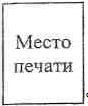 
Руководитель ____________________
 (подпись)
Главный бухгалтер ________________
 (подпись)
______________________
 Ф.И.О.
______________________
 Ф.И.О.